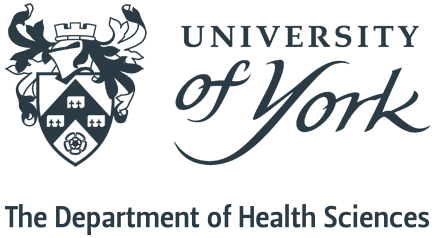 This form can be completed by either the student or the supervisor, but it must be signed and dated by both.Section A needs to be scanned and uploaded to the student’s e:Vision record.  You may still put a copy in the student's S: drive folder but a copy MUST go into the student's e:Vision record. If you prefer not to do this yourself you can give a hard copy of this supervision record form to Di Stockdale to upload it for you.Section B needs to be uploaded onto the student's S: drive folder not their e:Vision record.Section A Section BTAUGHT POSTGRADUATE PROGRAMMESRECORD OF SUPERVISION MEETING Name of studentProgramme of StudyDate of meetingPresent at meetingMonths since enrolmentReport on actions and milestones from previous meetingReport on actions and milestones from previous meetingTopics discussedTopics discussedTopics discussedTopics discussedActions and milestones agreedActions and milestones agreedActions and milestones agreedActions and milestones agreedAny academic or other issues of concernAny academic or other issues of concernAny academic or other issues of concernAny academic or other issues of concernSignature of studentDateSignature of supervisorDateName of studentProgramme of StudyConfidential comments Confidential comments Actions Actions 